	НАШ ДРУГ СВЕТОФОР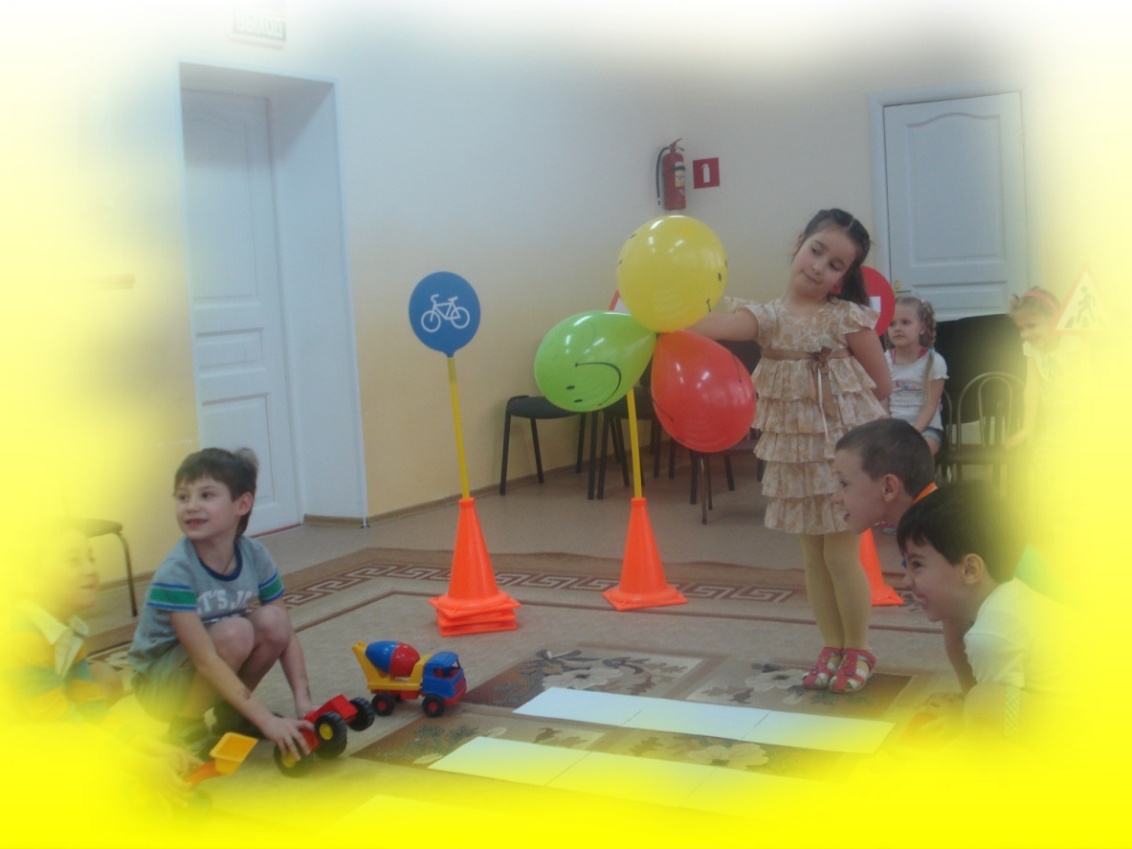    Все взрослые пытаются ответить на вопрос: «Как обеспечить безопасность ребенка на дороге?». Поэтому важно рассказать детям о том, кто такие пешеход и водитель, какие правила движения нужно соблюдать, чтобы не попасть в сложную ситуацию на дороге. Данное мероприятие позволяет   закрепить знания детей старшего дошкольного возраста о правилах дорожного движения. Форма – игра КВН.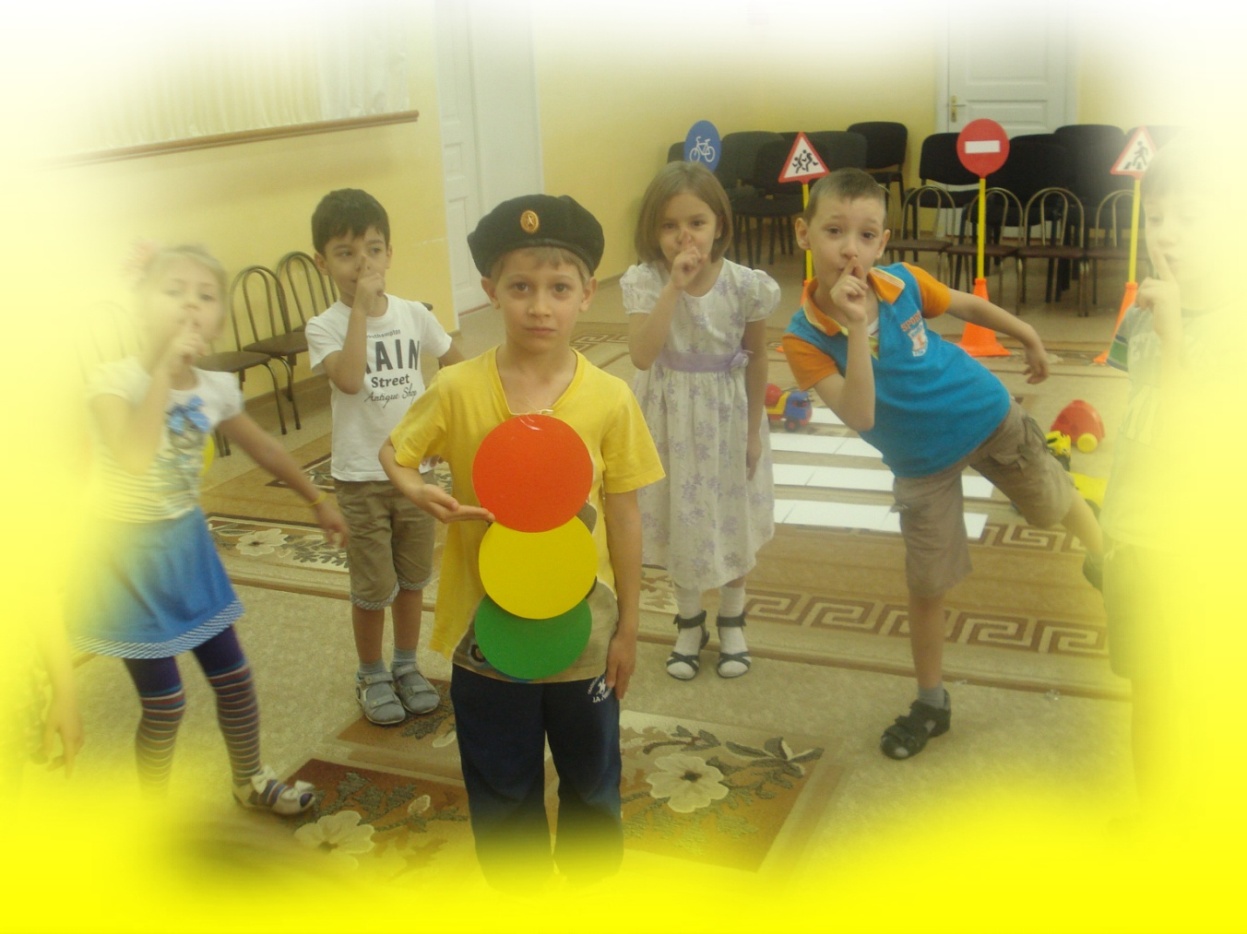   Хорош был праздник для детей по правилам  дорожного движения «Наш друг светофор». Ребята были  любознательны и активны. Две команды «автомобили» и  «велосипеды» принимали участие в непростом  соревновании.И мальчики и девочки чётко называли все  знаки дорожного движения, обсуждали разновидности  специального и общественного транспорта, разгадывали  загадки, и даже рисовали закрытыми глазами.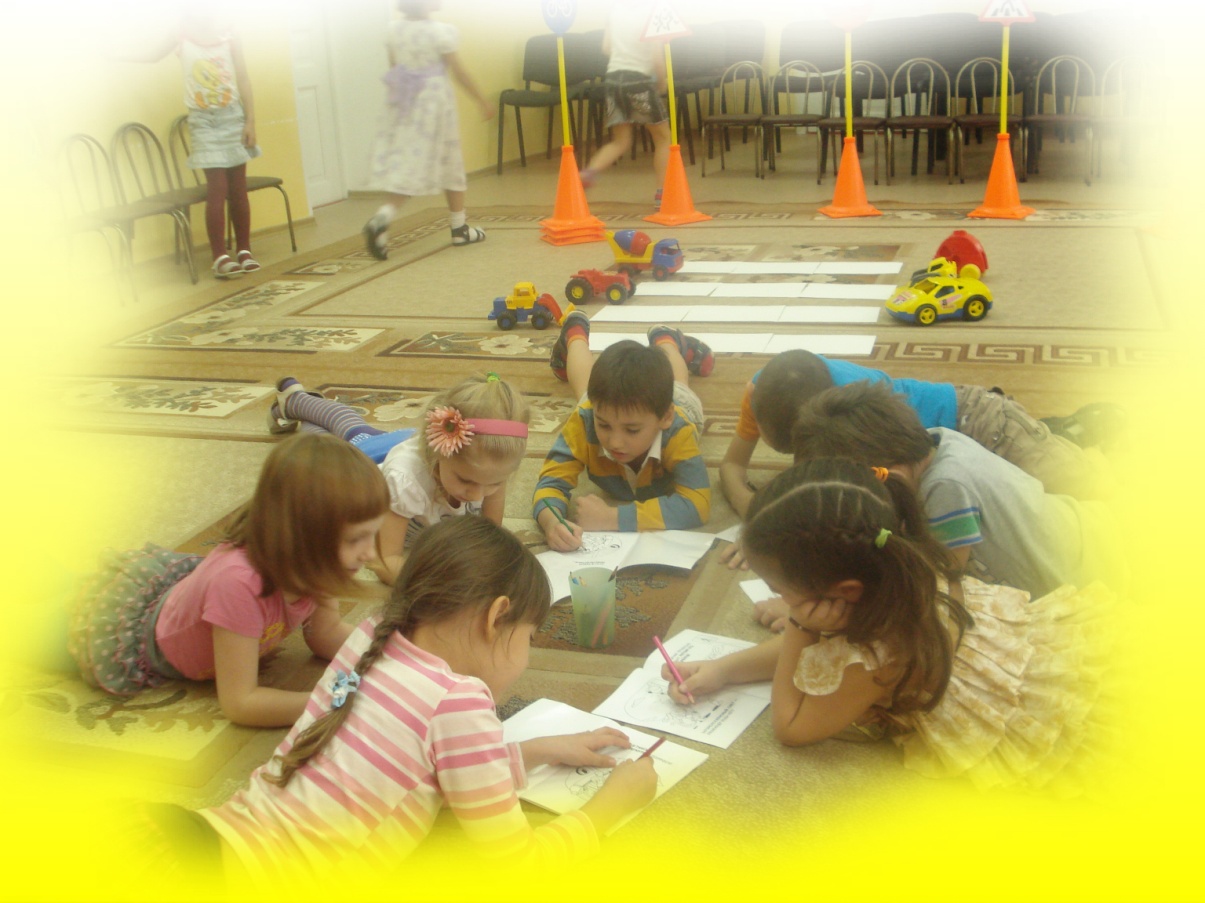 Светофор,  оказался настоящим другом для наших детей, потому что  они знают всё, что касается его «работы» на проезжей  части дороги. 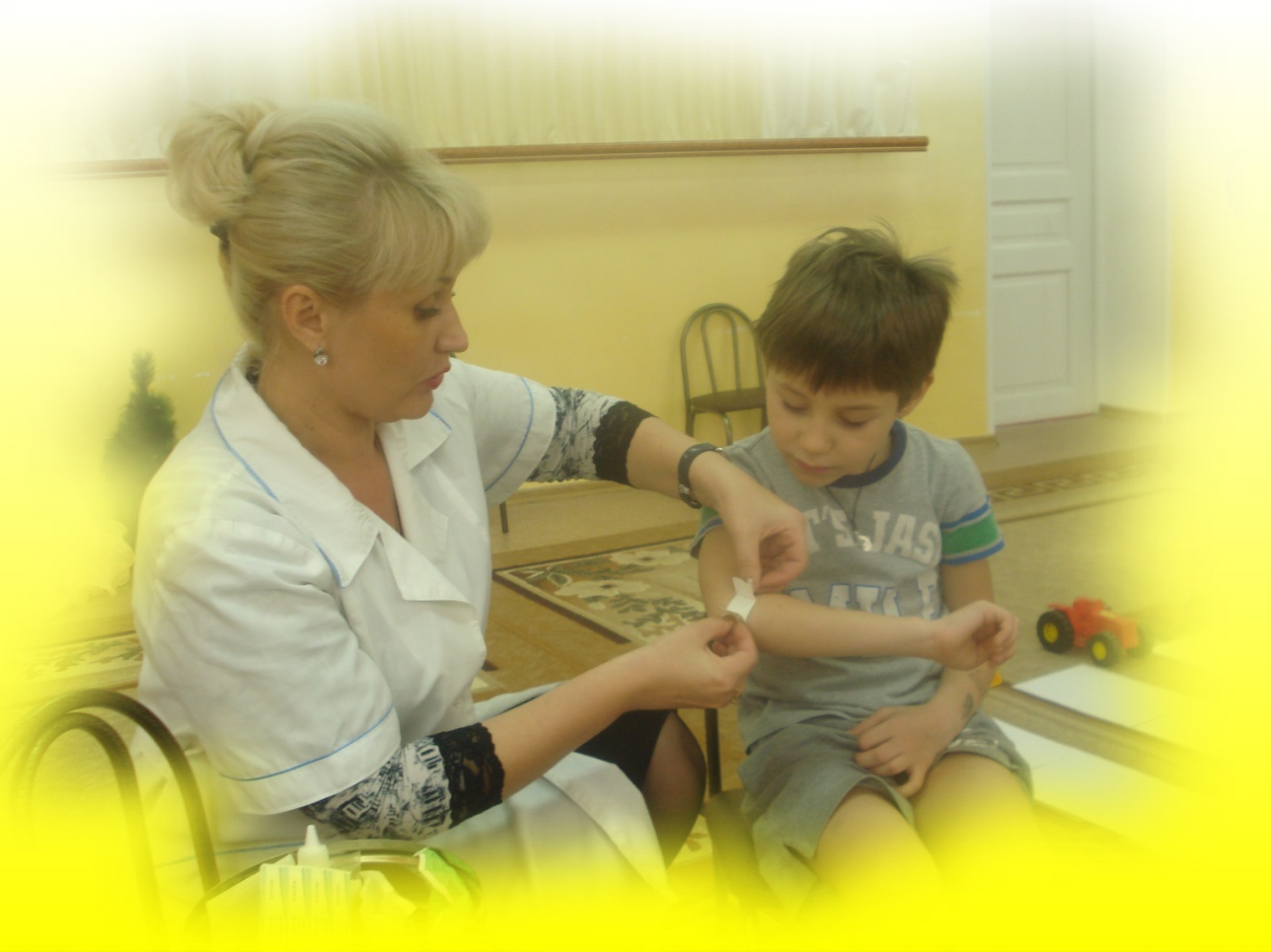      Наталья Васильевна, медсестра нашего сада, в целях  профилактики травматизма научила обрабатывать  открытую рану и накладывать повязку.   В конце  все были воодушевлены и довольны. Дети   торжественно обещали соблюдать правила дорожного  движения и не бояться йода и зелёнки.   